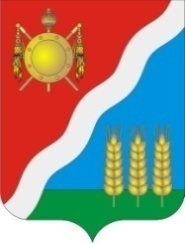 АДМИНИСТРАЦИЯВолгодонского района Ростовской областиПОСТАНОВЛЕНИЕ29.12.2020 № 994_____                                                         ст-ца РомановскаяО внесении изменений в постановление Администрации Волгодонского района от 31.10.2018 № 1158 «Об утверждении муниципальной  программыВолгодонского района «Развитие культуры и туризма»В соответствии с постановлением Администрации Волгодонского района от 02.03.2018 № 121 «Об утверждении Порядка  разработки,  реализации и оценки эффективности муниципальных программ Волгодонского района», а также в целях приведения нормативного правового акта в соответствие с решением Собрания депутатов Волгодонского района от 23.12.2019 № 346 «О бюджете Волгодонского района на 2020 год и на плановый период 2021 и 2022 годов» Администрация Волгодонского района постановляет:1.Внести в приложение к постановлению Администрации Волгодонского района от 31.10.2018 № 1158 «Об утверждении муниципальной программы Волгодонского района «Развитие культуры и туризма» следующие изменения:	1.1. Подраздел «Ресурсное обеспечение муниципальной программы» раздела «Паспорт муниципальной программы Волгодонского района  «Развитие культуры и туризма» изложить в следующей редакции:1.2. Подраздел «Ресурсное обеспечение подпрограммы1» раздела «Паспорт подпрограммы 1  «Развитие культуры» изложить в следующей редакции:1.3. Подраздел «Ресурсное обеспечение подпрограммы 2» раздела «Паспорт подпрограммы 2   «Туризм» изложить в следующей редакции:1.4 Приложение № 4 к муниципальной программе «Развитие культуры и туризма» изложить в редакции  согласно приложению №1 к настоящему постановлению.1.5. Приложение № 5 к муниципальной программе «Развитие культуры и туризма» изложить в редакции  согласно приложению № 2 к настоящему постановлению.1.6.Приложение № 7 к муниципальной программе «Развитие культуры и туризма» изложить в редакции  согласно приложению № 3 к настоящему постановлению.1.7.Приложение № 8 к муниципальной программе «Развитие культуры и туризма» изложить в редакции  согласно приложению № 4 к настоящему постановлению.2. Признать утратившим силу постановление Администрации Волгодонского района от 10.11.2020 № 836 «О внесение изменений в постановление Администрации Волгодонского района от 31.10.2018 № 1158 «Об утверждении муниципальной программы Волгодонского района «Развитие культуры и туризма».3 Настоящее постановление вступает в силу со дня его официального опубликования.3. Контроль за исполнением настоящего постановления возложить на Заместителя главы Администрации Волгодонского района по социальным вопросам С.В.Леонову. Глава Администрации Волгодонского района		С.В. БурлакаПостановление вносит  отдел культурыПриложение № 1 к постановлению  Администрации Волгодонского района        от 29.12.2020 № 994         «Приложение № 4      муниципальной программыВолгодонского района«Развитие культуры и туризма»РАСХОДЫ бюджета Волгодонского района на реализацию муниципальной программы Волгодонского района«Развитие культуры и туризма»Управляющий делами Администрации Волгодонского района                                                                                                     Е.В. НазаренкоПриложение № 2 к постановлению  Администрации Волгодонского районаот 29.12.2020 № 994«Приложение № 5  муниципальной программыВолгодонского района«Развитие культуры и туризма»РАСХОДЫна реализацию муниципальной программы Волгодонского района «Развитие культуры и туризма»Управляющий делами Администрации Волгодонского района                                                                                                     Е.В. НазаренкоПриложение №3 к постановлению  Администрации Волгодонского районаот 29.12.2020 № 994«Приложение № 7  муниципальной программыВолгодонского района«Развитие культуры и туризма»РАСПРЕДЕЛЕНИЕсубсидий по сельским поселениям Волгодонского района и направлениям расходования средствмуниципальной программы Волгодонского района «Развитие культуры и туризма»Продолжение приложения №7	».Управляющий делами Администрации Волгодонского района                                                                                                                       Е.В. НазаренкоПриложение № 4 к постановлению  Администрации Волгодонского районаот 29.12.2020 № 994«Приложение № 8  муниципальной программыВолгодонского района«Развитие культуры и туризма»ПЕРЕЧЕНЬинвестиционных проектов (объектов капитального строительства, реконструкции 
и капитального ремонта, находящихся в муниципальной собственности  сельских поселений Волгодонского района) Управляющий делами Администрации Волгодонского района                                                                                                                           Е.В. Назаренко«Ресурсное обеспечениемуниципальной программы:Общий объем финансирования муниципальной программы составляет 837279,1тыс. рублей, в том числе:в 2019 году–76585,0тыс. рублей;в 2020 году – 129550,3тыс. рублей; в 2021 году – 64186,1тыс. рублей;в 2022 году – 62995,3 тыс. рублей;в 2023 году – 62995,3тыс. рублей;в 2024 году – 62995,3тыс. рублей;в 2025 году – 62995,3тыс. рублей;в 2026 году – 62995,3тыс. рублей;в 2027 году – 62995,3тыс. рублей;в 2028 году – 62995,3тыс. рублей;в 2029 году – 62995,3тыс. рублей;в 2030 году – 62995,3тыс. рублей.Объем средств бюджета Волгодонского района составляет 803009,4 тыс. рублей, в том числе:в 2019 году – 72253,9 тыс. рублей;в 2020 году – 127311,7тыс. рублей;в 2021 году – 61416,1 тыс. рублей;в 2022 году – 60225,3 тыс. рублей;в 2023 году – 60225,3тыс. рублей;в 2024 году – 60225,3тыс. рублей;в 2025 году – 60225,3тыс. рублей;в 2026 году – 60225,3тыс. рублей;в 2027 году – 60225,3тыс. рублей;в 2028 году – 60225,3тыс. рублей;в 2029 году – 60225,3тыс. рублей;в 2030 году – 60225,3тыс. рублей;общий объем финансирования за счет безвозмездных поступлений в бюджет Волгодонского района – 86233,4 тыс. рублей, в том числе:в 2019 году – 16258,8тыс. рублей;в 2020 году – 65067,7 тыс. рублей;в 2021 году – 4906,9 тыс. рублей;в 2022 году – 0,0  тыс. рублей;в 2023 году – 0,0  тыс. рублей;в 2024 году – 0,0 тыс. рублей;в 2025 году – 0,0 тыс. рублей;в 2026 году – 0,0 тыс. рублей;в 2027 году – 0,0 тыс. рублей;в 2028 году – 0,0 тыс. рублей;в 2029 году – 0,0тыс. рублей;в 2030 году – 0,0 тыс. рублей.в том числе за счет средств областного бюджета –76373,3  тыс. рублей, в том числе:в 2019 году – 12692,9тыс. рублей(в том числе через бюджеты сельских поселений – 
11747,8 тыс. рублей);в 2020 году – 63389,0 тыс. рублей(в том числе через бюджеты сельских поселений – 
62610,0 тыс. рублей);в 2021 году – 291,4 тыс. рублей;в 2022 году – 0,0 тыс. рублей;в 2023 году – 0,0тыс. рублей;в 2024 году – 0,0 тыс. рублей;в 2025 году – 0,0 тыс. рублей;в 2026 году – 0,0 тыс. рублей;в 2027 году – 0,0 тыс. рублей;в 2028 году – 0,0 тыс. рублей;в 2029 году – 0,0тыс. рублей;в 2030 году – 0,0 тыс. рублей.в том числе за счет средств федерального бюджета – 9860,1 тыс. рублей, в том числе:в 2019 году – 3565,9  тыс. рублей(в том числе через бюджеты сельских поселений – 
988,8 тыс. рублей);в 2020 году – 1678,7 тыс. рублей (в том числе через бюджеты сельских поселений -
1197,8 тыс. рублей);в 2021 году –4615,5 тыс. рублей;в 2022 году – 0,0 тыс. рублей;в 2023 году – 0,0  тыс. рублей;в 2024 году – 0,0 тыс. рублей;в 2025 году – 0,0 тыс. рублей;в 2026 году – 0,0 тыс. рублей;в 2027 году – 0,0 тыс. рублей;в 2028 году – 0,0 тыс. рублей;в 2029 году – 0,0тыс. рублей;в 2030 году – 0,0 тыс. рублей.средства сельских поселений Волгодонского района, необходимые для софинансирования особо важных и (или) контролируемых Администрацией Волгодонского района объектов и направлений расходования средств–260,0 тыс. рублей, в том числе:в 2019 году –222,7тыс. рублей;в 2020 году – 37,3 тыс. рублей;в 2021 году – 0,0 тыс. рублей;в 2022 году – 0,0 тыс. рублей;в 2023 году – 0,0 тыс. рублей;в 2024 году – 0,0 тыс. рублей;в 2025 году – 0,0 тыс. рублей;в 2026 году – 0,0 тыс. рублей;в 2027 году – 0,0 тыс. рублей;в 2028 году – 0,0 тыс. рублей;в 2029 году – 0,0 тыс. рублей;в 2030 году – 0,0 тыс. рублей.Объем средств за счет внебюджетных источников составляет 34009,7 тыс. рублей, из них:в 2019 году – 4108,4 тыс. рублей;в 2020 году – 2201,3 тыс. рублей;в 2021 году – 2770,0 тыс. рублей;в 2022 году – 2770,0 тыс. рублей;в 2023 году – 2770,0 тыс. рублей;в 2024 году – 2770,0 тыс. рублей;в 2025 году – 2770,0 тыс. рублей;в 2026 году – 2770,0 тыс. рублей;в 2027 году – 2770,0 тыс. рублей;в 2028 году – 2770,0 тыс. рублей;в 2029 году – 2770,0 тыс. рублей;в 2030 году – 2770,0тыс. рублей.Ресурсное обеспечение подпрограммы 1–Общий объем финансирования подпрограммы 1 составляет 836089,1 тыс. рублей, в том числе:в 2019 году – 76495,0 тыс. рублей;в 2020 году – 129450,3 тыс. рублей;в 2021 году – 64086,1 тыс. рублей;в 2022 году – 62895,3тыс. рублей;в 2023 году  -62895,3 тыс.рублей;в 2024 году – 62895,3тыс. рублей;в 2025 году – 62895,3тыс. рублей;в 2026 году – 62895,3тыс. рублей;в 2027 году – 62895,3тыс. рублей;в 2028 году – 62895,3тыс. рублей;в 2029 году – 62895,3тыс. рублей;в 2030 году – 62895,3тыс. рублей.Объем средств бюджета Волгодонского района, 
необходимый для финансирования подпрограммы, составляет подпрограммы 803009,4 тыс. рублей, в том числе:в 2019 году – 72253,9 тыс. рублей;в 2020 году – 127311,7тыс. рублей;в 2021 году – 61416,1 тыс. рублей;в 2022 году – 60225,3 тыс. рублей;в 2023 году – 60225,3тыс. рублей;в 2024 году – 60225,3 тыс. рублей;в 2025 году – 60225,3 тыс. рублей;в 2026 году – 60225,3 тыс. рублей;в 2027 году – 60225,3 тыс. рублей;в 2028 году – 60225,3 тыс. рублей;в 2029 году – 60225,3 тыс. рублей;в 2030 году – 60225,3 тыс. рублей;общий объем финансирования за счет безвозмездных поступлений в бюджет Волгодонского района-  86233,4 тыс. рублей, в том числе:в 2019 году – 16258,8тыс. рублей;в 2020 году – 65067,7 тыс. рублей;в 2021 году – 4906,9 тыс. рублей;в 2022 году – 0,0 тыс. рублей;в 2023 году – 0,0  тыс. рублей;в 2024 году – 0,0 тыс. рублей;в 2025 году – 0,0 тыс. рублей;в 2026 году – 0,0 тыс. рублей;в 2027 году – 0,0 тыс. рублей;в 2028 году – 0,0 тыс. рублей;в 2029 году – 0,0тыс. рублей;в 2030 году – 0,0 тыс. рублей.в том числе за счет средств областного бюджета –76373,3тыс. рублей, в том числе:в 2019 году – 12692,9тыс. рублей(в том числе через бюджеты сельских поселений – 
11747,8 тыс. рублей);в 2020 году – 63389,0 тыс. рублей(в том числе через бюджеты сельских поселений – 
62610,0 тыс. рублей);в 2021 году – 291,4 тыс. рублей;в 2022 году – 0,0 тыс. рублей;в 2023 году – 0,0 тыс. рублей;в 2024 году – 0,0 тыс. рублей;в 2025 году – 0,0 тыс. рублей;в 2026 году – 0,0 тыс. рублей;в 2027 году – 0,0 тыс. рублей;в 2028 году – 0,0 тыс. рублей;в 2029 году – 0,0тыс. рублей;в 2030 году – 0,0 тыс. рублей.в том числе за счет средств федерального бюджета – 9860,1 тыс. рублей, в том числе:в 2019 году – 3565,9тыс. рублей(в том числе через бюджеты сельских поселений – 
988,8 тыс. рублей);в 2020 году – 1678,7 тыс. рублей (в том числе через бюджеты сельских поселений – 
1197,8 тыс. рублей);в 2021 году –4615,5 тыс. рублей;в 2022 году – 0,0 тыс. рублей;в 2023 году – 0,0  тыс. рублей;в 2024 году – 0,0 тыс. рублей;в 2025 году – 0,0 тыс. рублей;в 2026 году – 0,0 тыс. рублей;в 2027 году – 0,0 тыс. рублей;в 2028 году – 0,0 тыс. рублей;в 2029 году – 0,0тыс. рублей;в 2030 году – 0,0 тыс. рублей.средства сельских поселений Волгодонского района, необходимые для софинансирования особо важных и (или) контролируемых Администрацией Волгодонского района объектов и направлений расходования средств–260,0 тыс. рублей, в том числе:в 2019 году –222,7тыс. рублей;в 2020 году – 37,3 тыс. рублей;в 2021 году – 0,0 тыс. рублей;в 2022 году – 0,0 тыс. рублей;в 2023 году – 0,0 тыс. рублей;в 2024 году – 0,0 тыс. рублей;в 2025 году – 0,0 тыс. рублей;в 2026 году – 0,0 тыс. рублей;в 2027 году – 0,0 тыс. рублей;в 2028 году – 0,0 тыс. рублей;в 2029 году – 0,0 тыс. рублей;в 2030 году – 0,0 тыс. рублей.Объем средств за счет внебюджетных источников составляет 32819,7 тыс. рублей, из них:в 2019 году – 4018,4 тыс. рублей;в 2020 году – 2101,3 тыс. рублей;в 2021 году – 2670,0 тыс. рублей;в 2022 году – 2670,0 тыс. рублей;в 2023 году – 2670,0 тыс. рублей;в 2024 году – 2670,0 тыс. рублей;в 2025 году – 2670,0 тыс. рублей;в 2026 году – 2670,0 тыс. рублей;в 2027 году – 2670,0 тыс. рублей;в 2028 году – 2670,0 тыс. рублей;в 2029 году – 2670,0 тыс. рублей;в 2030 году – 2670,0 тыс. рублей.Ресурсное обеспечение подпрограммы 2–Общий объем финансирования подпрограммы 2 за счет средств внебюджетных источников 1190,0 тыс. рублей, в том числе:в 2019 году – 90,0 тыс. рублей;в 2020 году – 100,0 тыс. рублей;в 2021 году – 100,0 тыс. рублей;в 2022 году – 100,0 тыс. рублей;в 2023 году – 100,0 тыс. рублей;в 2024 году – 100,0 тыс. рублей;в 2025 году – 100,0 тыс. рублей;в 2026 году – 100,0 тыс. рублей;в 2027 году – 100,0тыс. рублей;в 2028 году – 100,0тыс. рублей;в 2029 году – 100,0тыс. рублей;в 2030 году – 100,0тыс. рублей.№п/пНомер и наименование подпрограммы, основного мероприятия подпрограммы,Ответственныйисполнитель,соисполнитель, участникКод бюджетной классификации расходовКод бюджетной классификации расходовКод бюджетной классификации расходовКод бюджетной классификации расходовОбъем расходов, всего (тыс. рублей)В том числе по годам реализациимуниципальной программы (тыс. рублей)В том числе по годам реализациимуниципальной программы (тыс. рублей)В том числе по годам реализациимуниципальной программы (тыс. рублей)В том числе по годам реализациимуниципальной программы (тыс. рублей)В том числе по годам реализациимуниципальной программы (тыс. рублей)В том числе по годам реализациимуниципальной программы (тыс. рублей)В том числе по годам реализациимуниципальной программы (тыс. рублей)В том числе по годам реализациимуниципальной программы (тыс. рублей)В том числе по годам реализациимуниципальной программы (тыс. рублей)В том числе по годам реализациимуниципальной программы (тыс. рублей)В том числе по годам реализациимуниципальной программы (тыс. рублей)В том числе по годам реализациимуниципальной программы (тыс. рублей)№п/пНомер и наименование подпрограммы, основного мероприятия подпрограммы,Ответственныйисполнитель,соисполнитель, участникГРБСРзПрЦСРВРОбъем расходов, всего (тыс. рублей)2019 2020 2021 2022 2023 2024 2025 2026 2027 2028 2029 2030 12345678910111213141516171819201.Муниципальная программа Волгодонского района «Развитие культуры и туризма» всего в том числе: XXXX803009,472253,9127311,761416,160225,360225,360225,360225,360225,360225,360225,360225,360225,31.Муниципальная программа Волгодонского района «Развитие культуры и туризма» ответственный исполнитель  муниципальной программы Администрация Волгодонского района(сектор по культуре, искусству, народному творчеству), всего902XXX722342,759352,060249,661416,159522,660225,360225,360225,360225,360225,360225,360225,360225,31.Муниципальная программа Волгодонского района «Развитие культуры и туризма» участник1– Финансовый отдел (Администрации сельских поселений)904ХХХ80316,412801,966811,8–702,7––––––––1.Муниципальная программа Волгодонского района «Развитие культуры и туризма» участник 2Администрация Волгодонского района (Администрации сельских поселений)902ХХХ350,3100,0250,3––––––––––2.Подпрограмма  1.«Развитие культуры» всего в том числе:XXXX803009,472253,9127311,761416,160225,360225,360225,360225,360225,360225,360225,360225,360225,32.Подпрограмма  1.«Развитие культуры» исполнитель  подпрограммы 1 – Администрация Волгодонского района (сектор по культуре, искусству, народному творчеству)902XXX722342,759352,060249,661416,159522,660225,360225,360225,360225,360225,360225,360225,360225,32.Подпрограмма  1.«Развитие культуры» участник1– Финансовый отдел(  Администрации сельских поселений)904XXX80316,412801,966811,8–702,7––––––––2.Подпрограмма  1.«Развитие культуры» участник 2Администрация Волгодонского района (Администрации сельских поселений)902ХХХ350,3100,0250,3––––––––––3Основное 
мероприятие 1.1. Развитие материально-технической базы сферы культурыОсновное 
мероприятие 1.1. Развитие материально-технической базы сферы культурыАдминистрация Волгодонского района ( муниципальное бюджетное учреждение культуры Волгодонского района «Межпоселенческая Центральная Библиотека» им. М.В.Наумова)902080111100S3900610732,5373,6358,9––––––––––3Основное 
мероприятие 1.1. Развитие материально-технической базы сферы культурыОсновное 
мероприятие 1.1. Развитие материально-технической базы сферы культурыАдминистрация Волгодонского района ( муниципальное бюджетное учреждение культуры Волгодонского района «Межпоселенческая Центральная Библиотека» им. М.В.Наумова)90208011110000590610413,6–413,6––––––––––3Основное 
мероприятие 1.1. Развитие материально-технической базы сферы культурыОсновное 
мероприятие 1.1. Развитие материально-технической базы сферы культурыАдминистрация Волгодонского района ( муниципальное бюджетное учреждение культуры Волгодонского района «Межпоселенческая Центральная Библиотека» им. М.В.Наумова)90208011110071180610311,4-311,4----------3Основное 
мероприятие 1.1. Развитие материально-технической базы сферы культурыОсновное 
мероприятие 1.1. Развитие материально-технической базы сферы культурыАдминистрация Волгодонского района (муниципальное бюджетное учреждение культуры «Романовский районный дом кудьтуры»)90208011110000590610714,7562,2-152,5–––––––––3Основное 
мероприятие 1.1. Развитие материально-технической базы сферы культурыОсновное 
мероприятие 1.1. Развитие материально-технической базы сферы культурыАдминистрация Волгодонского района (муниципальное бюджетное учреждение культуры «Романовский районный дом кудьтуры»)902080111100L46706102511,42511,4–––––––––––3Основное 
мероприятие 1.1. Развитие материально-технической базы сферы культурыОсновное 
мероприятие 1.1. Развитие материально-технической базы сферы культурыАдминистрация Волгодонского района (муниципальное бюджетное учреждение культуры «Романовский районный дом кудьтуры»)9020801111А1551906104712,9--4712,9---------3Основное 
мероприятие 1.1. Развитие материально-технической базы сферы культурыОсновное 
мероприятие 1.1. Развитие материально-технической базы сферы культурыАдминистрация Волгодонского района (муниципальное бюджетное учреждение культуры «Романовский районный дом кудьтуры»)9020801111007118061048,0-48,0----------3Основное 
мероприятие 1.1. Развитие материально-технической базы сферы культурыОсновное 
мероприятие 1.1. Развитие материально-технической базы сферы культурыАдминистрация Волгодонского района (автономное  учреждение дополнительного образования Волгодонского района «Школа искусств»)90207031110000590620594,6594,63Основное 
мероприятие 1.1. Развитие материально-технической базы сферы культурыОсновное 
мероприятие 1.1. Развитие материально-технической базы сферы культурыФинансовый отдел (  Администрации сельских поселений)904080111100214405402090,9165,31222,9-702,7--------3Основное 
мероприятие 1.1. Развитие материально-технической базы сферы культурыОсновное 
мероприятие 1.1. Развитие материально-технической базы сферы культурыФинансовый отдел (  Администрации сельских поселений)904080111100S39005401084,31084,3-----------3Основное 
мероприятие 1.1. Развитие материально-технической базы сферы культурыОсновное 
мероприятие 1.1. Развитие материально-технической базы сферы культурыФинансовый отдел (  Администрации сельских поселений)904080111100S4640540981,3-981,3----------3Основное 
мероприятие 1.1. Развитие материально-технической базы сферы культурыОсновное 
мероприятие 1.1. Развитие материально-технической базы сферы культурыФинансовый отдел (  Администрации сельских поселений)904080111100738305405515,75515,7-----------3Основное 
мероприятие 1.1. Развитие материально-технической базы сферы культурыОсновное 
мероприятие 1.1. Развитие материально-технической базы сферы культурыФинансовый отдел (  Администрации сельских поселений)904080111100L46705401126,8-1126,8----------3Основное 
мероприятие 1.1. Развитие материально-технической базы сферы культурыОсновное 
мероприятие 1.1. Развитие материально-технической базы сферы культурыФинансовый отдел (  Администрации сельских поселений)904080111100R46705401036,61036,6-----------3Основное 
мероприятие 1.1. Развитие материально-технической базы сферы культурыОсновное 
мероприятие 1.1. Развитие материально-технической базы сферы культурыФинансовый отдел (  Администрации сельских поселений)904080111100738405405000,05000,0-----------3Основное 
мероприятие 1.1. Развитие материально-технической базы сферы культурыОсновное 
мероприятие 1.1. Развитие материально-технической базы сферы культурыФинансовый отдел (  Администрации сельских поселений)904080111100 S 384054063480,8-63480,8----------4.Основное мероприятие 1.2.Развитие библиотечного делаАдминистрация Волгодонского района (муниципальное бюджетное учреждение культуры Волгодонского района «Межпоселенческая Центральная Библиотека» им. М.В.Наумова)90208011110000590610243146,619779,020013,819574,519795,320498,020498,020498,020498,020498,020498,020498,020498,04.Основное мероприятие 1.2.Развитие библиотечного делаАдминистрация Волгодонского района (муниципальное бюджетное учреждение культуры Волгодонского района «Межпоселенческая Центральная Библиотека» им. М.В.Наумова)902080111100214306105675,1 454,5520,3477,5463,6463,6470,8470,8470,8470,8470,8470,8470,84.Основное мероприятие 1.2.Развитие библиотечного делаАдминистрация Волгодонского района (муниципальное бюджетное учреждение культуры Волгодонского района «Межпоселенческая Центральная Библиотека» им. М.В.Наумова)902080111100L519261011,711,7--–––––––––4.Основное мероприятие 1.2.Развитие библиотечного делаАдминистрация Волгодонского района (муниципальное бюджетное учреждение культуры Волгодонского района «Межпоселенческая Центральная Библиотека» им. М.В.Наумова)902080111100S4180610423,1205,0-203,77,27,2–––––––4.Основное мероприятие 1.2.Развитие библиотечного делаАдминистрация Волгодонского района (муниципальное бюджетное учреждение культуры Волгодонского района «Межпоселенческая Центральная Библиотека» им. М.В.Наумова)902080111100L5194610500,2300,0200,2----------4.Основное мероприятие 1.2.Развитие библиотечного делаАдминистрация Волгодонского района (муниципальное бюджетное учреждение культуры Волгодонского района «Межпоселенческая Центральная Библиотека» им. М.В.Наумова)902080111100L519561050,050,0-----------4.Основное мероприятие 1.2.Развитие библиотечного делаАдминистрация Волгодонского района (муниципальное бюджетное учреждение культуры Волгодонского района «Межпоселенческая Центральная Библиотека» им. М.В.Наумова)902080111100L5193610253,9-253,9----------5.Основное мероприятие 1.3. Развитие музейного делаАдминистрация Волгодонского района (муниципальное бюджетное учреждение культуры «Музей краеведения Волгодонского района»)9020801111000059061040987,13316,03332,03342,23444,13444,13444,13444,13444,13444,13444,13444,13444,15.Основное мероприятие 1.3. Развитие музейного делаАдминистрация Волгодонского района (муниципальное бюджетное учреждение культуры «Музей краеведения Волгодонского района»)902080111100L5194610100,1-100,1----------6.Основное мероприятие 1.4. Развитие  культурно-досуговой деятельностиАдминистрация Волгодонского района (муниципальное бюджетное учреждение культуры «Романовский районный дом культуры»)90208011110000590610246934,018044,819118,219177,121177,121177,121177,121177,121177,121177,121177,121177,121177,16.Основное мероприятие 1.4. Развитие  культурно-досуговой деятельностиАдминистрация Волгодонского района (муниципальное бюджетное учреждение культуры «Романовский районный дом культуры»)902080111100115606107320,0600,0720,0600,0600,0600,0600,0600,0600,0600,0600,0600,0600,06.Основное мероприятие 1.4. Развитие  культурно-досуговой деятельностиАдминистрация Волгодонского района (муниципальное бюджетное учреждение культуры «Романовский районный дом культуры»)902080111100L5194610100,0100,0-----------6.Основное мероприятие 1.4. Развитие  культурно-досуговой деятельностиАдминистрация Волгодонского района (  Администрации сельских поселений)902080111100L5194540300,2100,0200,2----------6.Основное мероприятие 1.4. Развитие  культурно-досуговой деятельностиАдминистрация Волгодонского района (  Администрации сельских поселений)902080111100L519554050,1-50,1----------7.Основное мероприятие 1.5.Развитие образования в сфере культуры и искусстваАдминистрация Волгодонского района (автономное  учреждение дополнительного образования Волгодонского района «Школа искусств»)90207031110000590620166801,813043,814264,613175,714035,314035,314035,314035,314035,314035,314035,314035,314035,38.Подпрограмма  2.«Туризм» всего в том числе:ХХХХ–––––––––––––8.Подпрограмма  2.«Туризм» исполнитель  подпрограммы 2 – Администрация Волгодонского района (сектор по культуре, искусству, народному творчеству)902ХХХ–––––––––––––9.Основное мероприятие2.1. Повышение конкурентоспособности регионального туристского продукта посредством развития въездного и внутреннего туризма, формирования привлекательного образа Волгодонского районана туристском рынкеАдминистрация Волгодонского района (сектор по культуре, искусству, народному творчеству)902ХХХ–––––––––––––10.Основное мероприятие2.2. Обеспечение взаимодействия органов местного самоуправленияВолгодонского района с субъектами туристской индустрииАдминистрация Волгодонского района (сектор по культуре, искусству, народному творчеству)902ХХХ–––––––––––––Наименование муниципальнойпрограммы, номер и наименование подпрограммыИсточникфинансированияОбъем расходов, всего (тыс. рублей)в том числе по годам реализациимуниципальной программы (тыс. рублей)в том числе по годам реализациимуниципальной программы (тыс. рублей)в том числе по годам реализациимуниципальной программы (тыс. рублей)в том числе по годам реализациимуниципальной программы (тыс. рублей)в том числе по годам реализациимуниципальной программы (тыс. рублей)в том числе по годам реализациимуниципальной программы (тыс. рублей)в том числе по годам реализациимуниципальной программы (тыс. рублей)в том числе по годам реализациимуниципальной программы (тыс. рублей)в том числе по годам реализациимуниципальной программы (тыс. рублей)в том числе по годам реализациимуниципальной программы (тыс. рублей)в том числе по годам реализациимуниципальной программы (тыс. рублей)в том числе по годам реализациимуниципальной программы (тыс. рублей)Наименование муниципальнойпрограммы, номер и наименование подпрограммыИсточникфинансированияОбъем расходов, всего (тыс. рублей)201920202021202220232024202520262027202820292030123456789101112131415Муниципальнаяпрограмма Волгодонского района «Развитие культуры и туризма»всего837279,176585,0129550,364186,162995,362995,362995,362995,362995,362995,362995,362995,362995,3Муниципальнаяпрограмма Волгодонского района «Развитие культуры и туризма»бюджет Волгодонского района716776,055995,162244,056509,260225,360225,360225,360225,360225,360225,360225,360225,360225,3Муниципальнаяпрограмма Волгодонского района «Развитие культуры и туризма»безвозмездные поступления в  бюджет Волгодонского района,86233,416258,865067,74906,9-––––––––Муниципальнаяпрограмма Волгодонского района «Развитие культуры и туризма»в том числе за счет средств:Муниципальнаяпрограмма Волгодонского района «Развитие культуры и туризма»-федерального бюджета9860,13565,91678,74615,5–––––––––Муниципальнаяпрограмма Волгодонского района «Развитие культуры и туризма»-областного бюджета76373,312692,963389,0291,4-––––––––Муниципальнаяпрограмма Волгодонского района «Развитие культуры и туризма»Бюджет сельских поселений Волгодонского района260,0222,737,3––––––––––Муниципальнаяпрограмма Волгодонского района «Развитие культуры и туризма»внебюджетные источники34009,74108,42201,32770,02770,02770,02770,02770,02770,02770,02770,02770,02770,0Подпрограмма  1.«Развитие культуры»всего836089,176495,0129450,364086,162895,362895,362895,362895,362895,362895,362895,362895,362895,3Подпрограмма  1.«Развитие культуры»бюджет Волгодонского района,716776,055995,162244,056509,260225,360225,360225,360225,360225,360225,360225,360225,360225,3Подпрограмма  1.«Развитие культуры»безвозмездные поступления в бюджет Волгодонского района86233,416258,865067,74906,9-––––––––Подпрограмма  1.«Развитие культуры»в том числе за счет средств:Подпрограмма  1.«Развитие культуры»-федерального бюджета9860,13565,91678,74615,5–––––––––Подпрограмма  1.«Развитие культуры»-областного бюджета76373,312692,963389,0291,4-––––––––Подпрограмма  1.«Развитие культуры»бюджет сельских поселений Волгодонского района,260,0222,737,3––––––––––Подпрограмма  1.«Развитие культуры»внебюджетные источники32819,74018,42101,32670,02670,02670,02670,02670,02670,02670,02670,02670,02670,0Подпрограмма 2 «Туризм»всего1190,090,0100,0100,0100,0100,0100,0100,0100,0100,0100,0100,0100,0Подпрограмма 2 «Туризм»бюджет Волгодонского района–––––––––––––Подпрограмма 2 «Туризм»безвозмездные поступления в бюджет Волгодонского района–––––––––––––Подпрограмма 2 «Туризм»в том числе за счет средств:Подпрограмма 2 «Туризм»-федерального бюджета–––––––––––––Подпрограмма 2 «Туризм»-областного бюджета–––––––––––––Подпрограмма 2 «Туризм»бюджет сельских поселений Волгодонского района–––––––––––––Подпрограмма 2 «Туризм»внебюджетные источники1190,090,0100,0100,0100,0100,0100,0100,0100,0100,0100,0100,0100,0№ п/пНаименование муниципального образования  Сельские поселения Волгодонского района2019 год (тыс. рублей)2019 год (тыс. рублей)2019 год (тыс. рублей)2019 год (тыс. рублей)2019 год (тыс. рублей)2020 год (тыс. рублей)2020 год (тыс. рублей)2020 год (тыс. рублей)2020 год (тыс. рублей)2020 год (тыс. рублей)2021год (тыс. рублей)2021год (тыс. рублей)2021год (тыс. рублей)2021год (тыс. рублей)2021год (тыс. рублей)2022 год (тыс. рублей)2022 год (тыс. рублей)2022 год (тыс. рублей)2022 год (тыс. рублей)2022 год (тыс. рублей)2023 год (тыс. рублей)2023 год (тыс. рублей)2023 год (тыс. рублей)2023 год (тыс. рублей)2023 год (тыс. рублей)2024 год (тыс. рублей)2024 год (тыс. рублей)2024 год (тыс. рублей)2024 год (тыс. рублей)2024 год (тыс. рублей)№ п/пНаименование муниципального образования  Сельские поселения Волгодонского районавсегов том числев том числев том числев том числевсегов том числев том числев том числев том числевсегов том числев том числев том числев том числевсегов том числев том числев том числев том числевсегов том числев том числев том числев том числевсегов том числев том числев том числев том числе№ п/пНаименование муниципального образования  Сельские поселения Волгодонского районавсегоза счет средств бюджета Волгодонского районаза счет средств областногобюджетаза счет средств федеральногобюджетаЗа счет средств Фонда реформирования жилищно-коммунального хозяйствавсегоза счет средств бюджета Волгодонского районаза счет средств областногобюджетаза счет средств федерального бюджетаЗа счет средств Фонда реформирования жилищно-коммунального хозяйствавсегоза счет средств бюджета Волгодонского районаза счет средств областногобюджетаза счет средств федерального бюджетаЗа счет средств Фонда реформирования жилищно-коммунального хозяйствавсегоза счет средств бюджета Волгодонского районаза счет средств областногобюджетаза счет средств федерального бюджетаЗа счет средств Фонда реформирования жилищно-коммунального хозяйствавсегоза счет средств бюджета Волгодонского районаза счет средств областногобюджетаза счет средств федерального бюджетаЗа счет средств Фонда реформирования жилищно-коммунального хозяйствавсегоза счет средств бюджета Волгодонского районаза счет средств областногобюджетаза счет средств федерального бюджетаЗа счет средств Фонда реформирования жилищно-коммунального хозяйства123456789101112131415161718192021222324252627282930313233Субсидия на разработку проектно-сметной документации на «Строительство Дома культуры на 50 мест в п.Савельевский, Волгодонского района Ростовской области(ПИР)»Субсидия на разработку проектно-сметной документации на «Строительство Дома культуры на 50 мест в п.Савельевский, Волгодонского района Ростовской области(ПИР)»Субсидия на разработку проектно-сметной документации на «Строительство Дома культуры на 50 мест в п.Савельевский, Волгодонского района Ростовской области(ПИР)»Субсидия на разработку проектно-сметной документации на «Строительство Дома культуры на 50 мест в п.Савельевский, Волгодонского района Ростовской области(ПИР)»Субсидия на разработку проектно-сметной документации на «Строительство Дома культуры на 50 мест в п.Савельевский, Волгодонского района Ростовской области(ПИР)»Субсидия на разработку проектно-сметной документации на «Строительство Дома культуры на 50 мест в п.Савельевский, Волгодонского района Ростовской области(ПИР)»Субсидия на разработку проектно-сметной документации на «Строительство Дома культуры на 50 мест в п.Савельевский, Волгодонского района Ростовской области(ПИР)»Субсидия на разработку проектно-сметной документации на «Строительство Дома культуры на 50 мест в п.Савельевский, Волгодонского района Ростовской области(ПИР)»Субсидия на разработку проектно-сметной документации на «Строительство Дома культуры на 50 мест в п.Савельевский, Волгодонского района Ростовской области(ПИР)»Субсидия на разработку проектно-сметной документации на «Строительство Дома культуры на 50 мест в п.Савельевский, Волгодонского района Ростовской области(ПИР)»Субсидия на разработку проектно-сметной документации на «Строительство Дома культуры на 50 мест в п.Савельевский, Волгодонского района Ростовской области(ПИР)»Субсидия на разработку проектно-сметной документации на «Строительство Дома культуры на 50 мест в п.Савельевский, Волгодонского района Ростовской области(ПИР)»Субсидия на разработку проектно-сметной документации на «Строительство Дома культуры на 50 мест в п.Савельевский, Волгодонского района Ростовской области(ПИР)»Субсидия на разработку проектно-сметной документации на «Строительство Дома культуры на 50 мест в п.Савельевский, Волгодонского района Ростовской области(ПИР)»Субсидия на разработку проектно-сметной документации на «Строительство Дома культуры на 50 мест в п.Савельевский, Волгодонского района Ростовской области(ПИР)»Субсидия на разработку проектно-сметной документации на «Строительство Дома культуры на 50 мест в п.Савельевский, Волгодонского района Ростовской области(ПИР)»Субсидия на разработку проектно-сметной документации на «Строительство Дома культуры на 50 мест в п.Савельевский, Волгодонского района Ростовской области(ПИР)»Субсидия на разработку проектно-сметной документации на «Строительство Дома культуры на 50 мест в п.Савельевский, Волгодонского района Ростовской области(ПИР)»Субсидия на разработку проектно-сметной документации на «Строительство Дома культуры на 50 мест в п.Савельевский, Волгодонского района Ростовской области(ПИР)»Субсидия на разработку проектно-сметной документации на «Строительство Дома культуры на 50 мест в п.Савельевский, Волгодонского района Ростовской области(ПИР)»Субсидия на разработку проектно-сметной документации на «Строительство Дома культуры на 50 мест в п.Савельевский, Волгодонского района Ростовской области(ПИР)»Субсидия на разработку проектно-сметной документации на «Строительство Дома культуры на 50 мест в п.Савельевский, Волгодонского района Ростовской области(ПИР)»Субсидия на разработку проектно-сметной документации на «Строительство Дома культуры на 50 мест в п.Савельевский, Волгодонского района Ростовской области(ПИР)»Субсидия на разработку проектно-сметной документации на «Строительство Дома культуры на 50 мест в п.Савельевский, Волгодонского района Ростовской области(ПИР)»Субсидия на разработку проектно-сметной документации на «Строительство Дома культуры на 50 мест в п.Савельевский, Волгодонского района Ростовской области(ПИР)»Субсидия на разработку проектно-сметной документации на «Строительство Дома культуры на 50 мест в п.Савельевский, Волгодонского района Ростовской области(ПИР)»Субсидия на разработку проектно-сметной документации на «Строительство Дома культуры на 50 мест в п.Савельевский, Волгодонского района Ростовской области(ПИР)»Субсидия на разработку проектно-сметной документации на «Строительство Дома культуры на 50 мест в п.Савельевский, Волгодонского района Ростовской области(ПИР)»Субсидия на разработку проектно-сметной документации на «Строительство Дома культуры на 50 мест в п.Савельевский, Волгодонского района Ростовской области(ПИР)»Субсидия на разработку проектно-сметной документации на «Строительство Дома культуры на 50 мест в п.Савельевский, Волгодонского района Ростовской области(ПИР)»Субсидия на разработку проектно-сметной документации на «Строительство Дома культуры на 50 мест в п.Савельевский, Волгодонского района Ростовской области(ПИР)»Субсидия на разработку проектно-сметной документации на «Строительство Дома культуры на 50 мест в п.Савельевский, Волгодонского района Ростовской области(ПИР)»Субсидия на разработку проектно-сметной документации на «Строительство Дома культуры на 50 мест в п.Савельевский, Волгодонского района Ростовской области(ПИР)»1Потаповское сельское поселение5698,0182,35515,7Итого:5698,0182,35515,7Субсидия на обеспечение развития и укрепления материально-технической базы домов культуры в населенных пунктах с числом жителей до 50 тысяч человекСубсидия на обеспечение развития и укрепления материально-технической базы домов культуры в населенных пунктах с числом жителей до 50 тысяч человекСубсидия на обеспечение развития и укрепления материально-технической базы домов культуры в населенных пунктах с числом жителей до 50 тысяч человекСубсидия на обеспечение развития и укрепления материально-технической базы домов культуры в населенных пунктах с числом жителей до 50 тысяч человекСубсидия на обеспечение развития и укрепления материально-технической базы домов культуры в населенных пунктах с числом жителей до 50 тысяч человекСубсидия на обеспечение развития и укрепления материально-технической базы домов культуры в населенных пунктах с числом жителей до 50 тысяч человекСубсидия на обеспечение развития и укрепления материально-технической базы домов культуры в населенных пунктах с числом жителей до 50 тысяч человекСубсидия на обеспечение развития и укрепления материально-технической базы домов культуры в населенных пунктах с числом жителей до 50 тысяч человекСубсидия на обеспечение развития и укрепления материально-технической базы домов культуры в населенных пунктах с числом жителей до 50 тысяч человекСубсидия на обеспечение развития и укрепления материально-технической базы домов культуры в населенных пунктах с числом жителей до 50 тысяч человекСубсидия на обеспечение развития и укрепления материально-технической базы домов культуры в населенных пунктах с числом жителей до 50 тысяч человекСубсидия на обеспечение развития и укрепления материально-технической базы домов культуры в населенных пунктах с числом жителей до 50 тысяч человекСубсидия на обеспечение развития и укрепления материально-технической базы домов культуры в населенных пунктах с числом жителей до 50 тысяч человекСубсидия на обеспечение развития и укрепления материально-технической базы домов культуры в населенных пунктах с числом жителей до 50 тысяч человекСубсидия на обеспечение развития и укрепления материально-технической базы домов культуры в населенных пунктах с числом жителей до 50 тысяч человекСубсидия на обеспечение развития и укрепления материально-технической базы домов культуры в населенных пунктах с числом жителей до 50 тысяч человекСубсидия на обеспечение развития и укрепления материально-технической базы домов культуры в населенных пунктах с числом жителей до 50 тысяч человекСубсидия на обеспечение развития и укрепления материально-технической базы домов культуры в населенных пунктах с числом жителей до 50 тысяч человекСубсидия на обеспечение развития и укрепления материально-технической базы домов культуры в населенных пунктах с числом жителей до 50 тысяч человекСубсидия на обеспечение развития и укрепления материально-технической базы домов культуры в населенных пунктах с числом жителей до 50 тысяч человекСубсидия на обеспечение развития и укрепления материально-технической базы домов культуры в населенных пунктах с числом жителей до 50 тысяч человекСубсидия на обеспечение развития и укрепления материально-технической базы домов культуры в населенных пунктах с числом жителей до 50 тысяч человекСубсидия на обеспечение развития и укрепления материально-технической базы домов культуры в населенных пунктах с числом жителей до 50 тысяч человекСубсидия на обеспечение развития и укрепления материально-технической базы домов культуры в населенных пунктах с числом жителей до 50 тысяч человекСубсидия на обеспечение развития и укрепления материально-технической базы домов культуры в населенных пунктах с числом жителей до 50 тысяч человекСубсидия на обеспечение развития и укрепления материально-технической базы домов культуры в населенных пунктах с числом жителей до 50 тысяч человекСубсидия на обеспечение развития и укрепления материально-технической базы домов культуры в населенных пунктах с числом жителей до 50 тысяч человекСубсидия на обеспечение развития и укрепления материально-технической базы домов культуры в населенных пунктах с числом жителей до 50 тысяч человекСубсидия на обеспечение развития и укрепления материально-технической базы домов культуры в населенных пунктах с числом жителей до 50 тысяч человекСубсидия на обеспечение развития и укрепления материально-технической базы домов культуры в населенных пунктах с числом жителей до 50 тысяч человекСубсидия на обеспечение развития и укрепления материально-технической базы домов культуры в населенных пунктах с числом жителей до 50 тысяч человекСубсидия на обеспечение развития и укрепления материально-технической базы домов культуры в населенных пунктах с числом жителей до 50 тысяч человекСубсидия на обеспечение развития и укрепления материально-технической базы домов культуры в населенных пунктах с числом жителей до 50 тысяч человек1Романовское сельское поселения698,23,090,4604,82Рябичевское сельское поселение342,91,544,4297,01131,74,9146,5980,3Итого:1041,14,5134,8901,81131,74,9146,5980,3Субсидия на строительство и реконструкцию объектов культуры и туристических объектовСубсидия на строительство и реконструкцию объектов культуры и туристических объектовСубсидия на строительство и реконструкцию объектов культуры и туристических объектовСубсидия на строительство и реконструкцию объектов культуры и туристических объектовСубсидия на строительство и реконструкцию объектов культуры и туристических объектовСубсидия на строительство и реконструкцию объектов культуры и туристических объектовСубсидия на строительство и реконструкцию объектов культуры и туристических объектовСубсидия на строительство и реконструкцию объектов культуры и туристических объектовСубсидия на строительство и реконструкцию объектов культуры и туристических объектовСубсидия на строительство и реконструкцию объектов культуры и туристических объектовСубсидия на строительство и реконструкцию объектов культуры и туристических объектовСубсидия на строительство и реконструкцию объектов культуры и туристических объектовСубсидия на строительство и реконструкцию объектов культуры и туристических объектовСубсидия на строительство и реконструкцию объектов культуры и туристических объектовСубсидия на строительство и реконструкцию объектов культуры и туристических объектовСубсидия на строительство и реконструкцию объектов культуры и туристических объектовСубсидия на строительство и реконструкцию объектов культуры и туристических объектовСубсидия на строительство и реконструкцию объектов культуры и туристических объектовСубсидия на строительство и реконструкцию объектов культуры и туристических объектовСубсидия на строительство и реконструкцию объектов культуры и туристических объектовСубсидия на строительство и реконструкцию объектов культуры и туристических объектовСубсидия на строительство и реконструкцию объектов культуры и туристических объектовСубсидия на строительство и реконструкцию объектов культуры и туристических объектовСубсидия на строительство и реконструкцию объектов культуры и туристических объектовСубсидия на строительство и реконструкцию объектов культуры и туристических объектовСубсидия на строительство и реконструкцию объектов культуры и туристических объектовСубсидия на строительство и реконструкцию объектов культуры и туристических объектовСубсидия на строительство и реконструкцию объектов культуры и туристических объектовСубсидия на строительство и реконструкцию объектов культуры и туристических объектовСубсидия на строительство и реконструкцию объектов культуры и туристических объектовСубсидия на строительство и реконструкцию объектов культуры и туристических объектовСубсидия на строительство и реконструкцию объектов культуры и туристических объектовСубсидия на строительство и реконструкцию объектов культуры и туристических объектов1Дубенцовское сельское поселение5165,3165,35000,063480,82031,461449,4 2Прогрессовское сельское поселение702,7702,7ИТОГО:5165,3165,35000,063480,82031,461449,4702,7702,7Субсидии на приобретение основных средств для муниципальных учреждений культурыСубсидии на приобретение основных средств для муниципальных учреждений культурыСубсидии на приобретение основных средств для муниципальных учреждений культурыСубсидии на приобретение основных средств для муниципальных учреждений культурыСубсидии на приобретение основных средств для муниципальных учреждений культурыСубсидии на приобретение основных средств для муниципальных учреждений культурыСубсидии на приобретение основных средств для муниципальных учреждений культурыСубсидии на приобретение основных средств для муниципальных учреждений культурыСубсидии на приобретение основных средств для муниципальных учреждений культурыСубсидии на приобретение основных средств для муниципальных учреждений культурыСубсидии на приобретение основных средств для муниципальных учреждений культурыСубсидии на приобретение основных средств для муниципальных учреждений культурыСубсидии на приобретение основных средств для муниципальных учреждений культурыСубсидии на приобретение основных средств для муниципальных учреждений культурыСубсидии на приобретение основных средств для муниципальных учреждений культурыСубсидии на приобретение основных средств для муниципальных учреждений культурыСубсидии на приобретение основных средств для муниципальных учреждений культурыСубсидии на приобретение основных средств для муниципальных учреждений культурыСубсидии на приобретение основных средств для муниципальных учреждений культурыСубсидии на приобретение основных средств для муниципальных учреждений культурыСубсидии на приобретение основных средств для муниципальных учреждений культурыСубсидии на приобретение основных средств для муниципальных учреждений культурыСубсидии на приобретение основных средств для муниципальных учреждений культурыСубсидии на приобретение основных средств для муниципальных учреждений культурыСубсидии на приобретение основных средств для муниципальных учреждений культурыСубсидии на приобретение основных средств для муниципальных учреждений культурыСубсидии на приобретение основных средств для муниципальных учреждений культурыСубсидии на приобретение основных средств для муниципальных учреждений культурыСубсидии на приобретение основных средств для муниципальных учреждений культурыСубсидии на приобретение основных средств для муниципальных учреждений культурыСубсидии на приобретение основных средств для муниципальных учреждений культурыСубсидии на приобретение основных средств для муниципальных учреждений культурыСубсидии на приобретение основных средств для муниципальных учреждений культуры1Рябичевское сельское поселение1120,235,91084,3Итого:1120,235,91084,3субсидии на поддержку отрасли культуры (государственная поддержка лучших сельских учреждений культуры)субсидии на поддержку отрасли культуры (государственная поддержка лучших сельских учреждений культуры)субсидии на поддержку отрасли культуры (государственная поддержка лучших сельских учреждений культуры)субсидии на поддержку отрасли культуры (государственная поддержка лучших сельских учреждений культуры)субсидии на поддержку отрасли культуры (государственная поддержка лучших сельских учреждений культуры)субсидии на поддержку отрасли культуры (государственная поддержка лучших сельских учреждений культуры)субсидии на поддержку отрасли культуры (государственная поддержка лучших сельских учреждений культуры)субсидии на поддержку отрасли культуры (государственная поддержка лучших сельских учреждений культуры)субсидии на поддержку отрасли культуры (государственная поддержка лучших сельских учреждений культуры)субсидии на поддержку отрасли культуры (государственная поддержка лучших сельских учреждений культуры)субсидии на поддержку отрасли культуры (государственная поддержка лучших сельских учреждений культуры)субсидии на поддержку отрасли культуры (государственная поддержка лучших сельских учреждений культуры)субсидии на поддержку отрасли культуры (государственная поддержка лучших сельских учреждений культуры)субсидии на поддержку отрасли культуры (государственная поддержка лучших сельских учреждений культуры)субсидии на поддержку отрасли культуры (государственная поддержка лучших сельских учреждений культуры)субсидии на поддержку отрасли культуры (государственная поддержка лучших сельских учреждений культуры)субсидии на поддержку отрасли культуры (государственная поддержка лучших сельских учреждений культуры)субсидии на поддержку отрасли культуры (государственная поддержка лучших сельских учреждений культуры)субсидии на поддержку отрасли культуры (государственная поддержка лучших сельских учреждений культуры)субсидии на поддержку отрасли культуры (государственная поддержка лучших сельских учреждений культуры)субсидии на поддержку отрасли культуры (государственная поддержка лучших сельских учреждений культуры)субсидии на поддержку отрасли культуры (государственная поддержка лучших сельских учреждений культуры)субсидии на поддержку отрасли культуры (государственная поддержка лучших сельских учреждений культуры)субсидии на поддержку отрасли культуры (государственная поддержка лучших сельских учреждений культуры)субсидии на поддержку отрасли культуры (государственная поддержка лучших сельских учреждений культуры)субсидии на поддержку отрасли культуры (государственная поддержка лучших сельских учреждений культуры)субсидии на поддержку отрасли культуры (государственная поддержка лучших сельских учреждений культуры)субсидии на поддержку отрасли культуры (государственная поддержка лучших сельских учреждений культуры)субсидии на поддержку отрасли культуры (государственная поддержка лучших сельских учреждений культуры)субсидии на поддержку отрасли культуры (государственная поддержка лучших сельских учреждений культуры)субсидии на поддержку отрасли культуры (государственная поддержка лучших сельских учреждений культуры)субсидии на поддержку отрасли культуры (государственная поддержка лучших сельских учреждений культуры)субсидии на поддержку отрасли культуры (государственная поддержка лучших сельских учреждений культуры)1Добровольское сельское поселение100,0-13,087,02Рябичевское сельское поселение200,226,2174Итого:100,0-13,087,0200,226,2174субсидии на поддержку отрасли культуры (государственная поддержка лучших работников сельских учреждений культуры)субсидии на поддержку отрасли культуры (государственная поддержка лучших работников сельских учреждений культуры)субсидии на поддержку отрасли культуры (государственная поддержка лучших работников сельских учреждений культуры)субсидии на поддержку отрасли культуры (государственная поддержка лучших работников сельских учреждений культуры)субсидии на поддержку отрасли культуры (государственная поддержка лучших работников сельских учреждений культуры)субсидии на поддержку отрасли культуры (государственная поддержка лучших работников сельских учреждений культуры)субсидии на поддержку отрасли культуры (государственная поддержка лучших работников сельских учреждений культуры)субсидии на поддержку отрасли культуры (государственная поддержка лучших работников сельских учреждений культуры)субсидии на поддержку отрасли культуры (государственная поддержка лучших работников сельских учреждений культуры)субсидии на поддержку отрасли культуры (государственная поддержка лучших работников сельских учреждений культуры)субсидии на поддержку отрасли культуры (государственная поддержка лучших работников сельских учреждений культуры)субсидии на поддержку отрасли культуры (государственная поддержка лучших работников сельских учреждений культуры)субсидии на поддержку отрасли культуры (государственная поддержка лучших работников сельских учреждений культуры)субсидии на поддержку отрасли культуры (государственная поддержка лучших работников сельских учреждений культуры)субсидии на поддержку отрасли культуры (государственная поддержка лучших работников сельских учреждений культуры)субсидии на поддержку отрасли культуры (государственная поддержка лучших работников сельских учреждений культуры)субсидии на поддержку отрасли культуры (государственная поддержка лучших работников сельских учреждений культуры)субсидии на поддержку отрасли культуры (государственная поддержка лучших работников сельских учреждений культуры)субсидии на поддержку отрасли культуры (государственная поддержка лучших работников сельских учреждений культуры)субсидии на поддержку отрасли культуры (государственная поддержка лучших работников сельских учреждений культуры)субсидии на поддержку отрасли культуры (государственная поддержка лучших работников сельских учреждений культуры)субсидии на поддержку отрасли культуры (государственная поддержка лучших работников сельских учреждений культуры)субсидии на поддержку отрасли культуры (государственная поддержка лучших работников сельских учреждений культуры)субсидии на поддержку отрасли культуры (государственная поддержка лучших работников сельских учреждений культуры)субсидии на поддержку отрасли культуры (государственная поддержка лучших работников сельских учреждений культуры)субсидии на поддержку отрасли культуры (государственная поддержка лучших работников сельских учреждений культуры)субсидии на поддержку отрасли культуры (государственная поддержка лучших работников сельских учреждений культуры)субсидии на поддержку отрасли культуры (государственная поддержка лучших работников сельских учреждений культуры)субсидии на поддержку отрасли культуры (государственная поддержка лучших работников сельских учреждений культуры)субсидии на поддержку отрасли культуры (государственная поддержка лучших работников сельских учреждений культуры)субсидии на поддержку отрасли культуры (государственная поддержка лучших работников сельских учреждений культуры)субсидии на поддержку отрасли культуры (государственная поддержка лучших работников сельских учреждений культуры)субсидии на поддержку отрасли культуры (государственная поддержка лучших работников сельских учреждений культуры)1Прогрессовское сельское поселение50,16,643,5Итого:50,16,643,5субсидии на реализацию проектов инициативного бюджетированиясубсидии на реализацию проектов инициативного бюджетированиясубсидии на реализацию проектов инициативного бюджетированиясубсидии на реализацию проектов инициативного бюджетированиясубсидии на реализацию проектов инициативного бюджетированиясубсидии на реализацию проектов инициативного бюджетированиясубсидии на реализацию проектов инициативного бюджетированиясубсидии на реализацию проектов инициативного бюджетированиясубсидии на реализацию проектов инициативного бюджетированиясубсидии на реализацию проектов инициативного бюджетированиясубсидии на реализацию проектов инициативного бюджетированиясубсидии на реализацию проектов инициативного бюджетированиясубсидии на реализацию проектов инициативного бюджетированиясубсидии на реализацию проектов инициативного бюджетированиясубсидии на реализацию проектов инициативного бюджетированиясубсидии на реализацию проектов инициативного бюджетированиясубсидии на реализацию проектов инициативного бюджетированиясубсидии на реализацию проектов инициативного бюджетированиясубсидии на реализацию проектов инициативного бюджетированиясубсидии на реализацию проектов инициативного бюджетированиясубсидии на реализацию проектов инициативного бюджетированиясубсидии на реализацию проектов инициативного бюджетированиясубсидии на реализацию проектов инициативного бюджетированиясубсидии на реализацию проектов инициативного бюджетированиясубсидии на реализацию проектов инициативного бюджетированиясубсидии на реализацию проектов инициативного бюджетированиясубсидии на реализацию проектов инициативного бюджетированиясубсидии на реализацию проектов инициативного бюджетированиясубсидии на реализацию проектов инициативного бюджетированиясубсидии на реализацию проектов инициативного бюджетированиясубсидии на реализацию проектов инициативного бюджетированиясубсидии на реализацию проектов инициативного бюджетированиясубсидии на реализацию проектов инициативного бюджетирования1Потаповское сельское поселение1013,832,5981,3Итого:1013,832,5981,3№ п/пНаименование муниципального образования Ростовской области2025 год (тыс. рублей)2025 год (тыс. рублей)2025 год (тыс. рублей)2025 год (тыс. рублей)2025 год (тыс. рублей)2026 год (тыс. рублей)2026 год (тыс. рублей)2026 год (тыс. рублей)2026 год (тыс. рублей)2026 год (тыс. рублей)2027год (тыс. рублей)2027год (тыс. рублей)2027год (тыс. рублей)2027год (тыс. рублей)2027год (тыс. рублей)2028 год (тыс. рублей)2028 год (тыс. рублей)2028 год (тыс. рублей)2028 год (тыс. рублей)2028 год (тыс. рублей)2029 год (тыс. рублей)2029 год (тыс. рублей)2029 год (тыс. рублей)2029 год (тыс. рублей)2029 год (тыс. рублей)2030 год (тыс. рублей)2030 год (тыс. рублей)2030 год (тыс. рублей)2030 год (тыс. рублей)2030 год (тыс. рублей)№ п/пНаименование муниципального образования Ростовской областивсегов том числев том числев том числев том числевсегов том числев том числев том числев том числевсегов том числев том числев том числев том числевсегов том числев том числев том числев том числевсегов том числев том числев том числев том числевсегов том числев том числев том числев том числе№ п/пНаименование муниципального образования Ростовской областивсегоза счет средств бюджета Волгодонского районаза счет средств областногобюджетаза счет средств федерального бюджетаЗа счет средств Фонда реформирования жилищно-коммунального хозяйствавсегоза счет средств бюджета Волгодонского районаза счет средств областногобюджетаза счет средств федерального бюджетаЗа счет средств Фонда реформирования жилищно-коммунального хозяйствавсегоза счет средств бюджета Волгодонского районаза счет средств областногобюджетаза счет средств федерального бюджетаЗа счет средств Фонда реформирования жилищно-коммунального хозяйствавсегоза счет средств бюджета Волгодонского районаза счет средств областногобюджетаза счет средств федерального бюджетаЗа счет средств Фонда реформирования жилищно-коммунального хозяйствавсегоза счет средств бюджета Волгодонского районаза счет средств областногобюджетаза счет средств федерального бюджетаЗа счет средств Фонда реформирования жилищно-коммунального хозяйствавсегоза счет средств бюджета Волгодонского районаза счет средств областногобюджетаза счет средств федеральног бюджетаЗа счет средств Фонда реформирования жилищно-коммунального хозяйства123456789101112131415161718192021222324252627282930313233№ п/пНаименование инвестиционного проектаНомер и дата положи-тельного заключения государст-венной (негосударст-венной) экспертизыИсточникфинансированияСметная стоимость в ценах соответст-вующих лет на начало производ-ства работ (тыс. рублей)В том числе по годам реализациимуниципальной программы (тыс. рублей)В том числе по годам реализациимуниципальной программы (тыс. рублей)В том числе по годам реализациимуниципальной программы (тыс. рублей)В том числе по годам реализациимуниципальной программы (тыс. рублей)В том числе по годам реализациимуниципальной программы (тыс. рублей)В том числе по годам реализациимуниципальной программы (тыс. рублей)В том числе по годам реализациимуниципальной программы (тыс. рублей)В том числе по годам реализациимуниципальной программы (тыс. рублей)В том числе по годам реализациимуниципальной программы (тыс. рублей)В том числе по годам реализациимуниципальной программы (тыс. рублей)В том числе по годам реализациимуниципальной программы (тыс. рублей)В том числе по годам реализациимуниципальной программы (тыс. рублей)№ п/пНаименование инвестиционного проектаНомер и дата положи-тельного заключения государст-венной (негосударст-венной) экспертизыИсточникфинансированияСметная стоимость в ценах соответст-вующих лет на начало производ-ства работ (тыс. рублей)2019 2020 2021 2022 2023 2024 2025 2026 2027 2028 2029 2030 12345679101112131415161718Муниципальная программа Волгодонского района «Развитие культуры и туризма»Хвсего 69348,85165,363480,8–702,7––––––––Муниципальная программа Волгодонского района «Развитие культуры и туризма»ХБюджет Волгодонского района2899,4165,32031,4–702,7––––––––Муниципальная программа Волгодонского района «Развитие культуры и туризма»Хобластной бюджет66449,45000,061449,4––––––––––Муниципальная программа Волгодонского района «Развитие культуры и туризма»Хфедеральный бюджет –––––––––––––Муниципальная программа Волгодонского района «Развитие культуры и туризма»ХБюджет сельских поселений–––––––––––––12345679101112131415161718Подпрограмма 1Подпрограмма 1Подпрограмма 1Подпрограмма 1Подпрограмма 1Подпрограмма 1Подпрограмма 1Подпрограмма 1Подпрограмма 1Подпрограмма 1Подпрограмма 1Подпрограмма 1Подпрограмма 1Подпрограмма 1Подпрограмма 1Подпрограмма 1Подпрограмма 1Дубенцовское сельское поселениеХ.всего 68646,15165,363480,8––––––––––Дубенцовское сельское поселениеХ.Бюджет Волгодонского района2196,7165,32031,4––––––––––Дубенцовское сельское поселениеХ.областной бюджет66449,45000,061449,4––––––––––Дубенцовское сельское поселениеХ.федеральный бюджет–––––––––––––Дубенцовское сельское поселениеХ.Бюджет сельских поселений–––––––––––––1Объекты капитального строительства и реконструкции Строительство дома культуры на 100 мест в х.Морозов№61-1-0926-18 от 09.11.2018 г.всего 68646,15165,363480,81Объекты капитального строительства и реконструкции Строительство дома культуры на 100 мест в х.Морозов№61-1-0926-18 от 09.11.2018 г.Бюджет Волгодонского района2196,7165,32031,41Объекты капитального строительства и реконструкции Строительство дома культуры на 100 мест в х.Морозов№61-1-0926-18 от 09.11.2018 г.областной бюджет66449,45000,061449,41Объекты капитального строительства и реконструкции Строительство дома культуры на 100 мест в х.Морозов№61-1-0926-18 от 09.11.2018 г.федеральный бюджет –––1Объекты капитального строительства и реконструкции Строительство дома культуры на 100 мест в х.Морозов№61-1-0926-18 от 09.11.2018 г.Бюджет сельских поселений–––Прогрессовское сельское поселениеХвсего702,7702,7Прогрессовское сельское поселениеХБюджет Волгодонского района702,7702,7Прогрессовское сельское поселениеХобластной бюджетПрогрессовское сельское поселениеХфедеральный бюджетПрогрессовское сельское поселениеХБюджет сельских поселений123456791011121314151617181Объекты капитального ремонта МБУК «Прогрессовский СДК»всего 702,7702,71Объекты капитального ремонта МБУК «Прогрессовский СДК»Бюджет Волгодонского района702,7702,71Объекты капитального ремонта МБУК «Прогрессовский СДК»областной бюджет1Объекты капитального ремонта МБУК «Прогрессовский СДК»федеральный бюджет 1Объекты капитального ремонта МБУК «Прогрессовский СДК»Бюджет сельских поселений